熊本県病院薬剤師会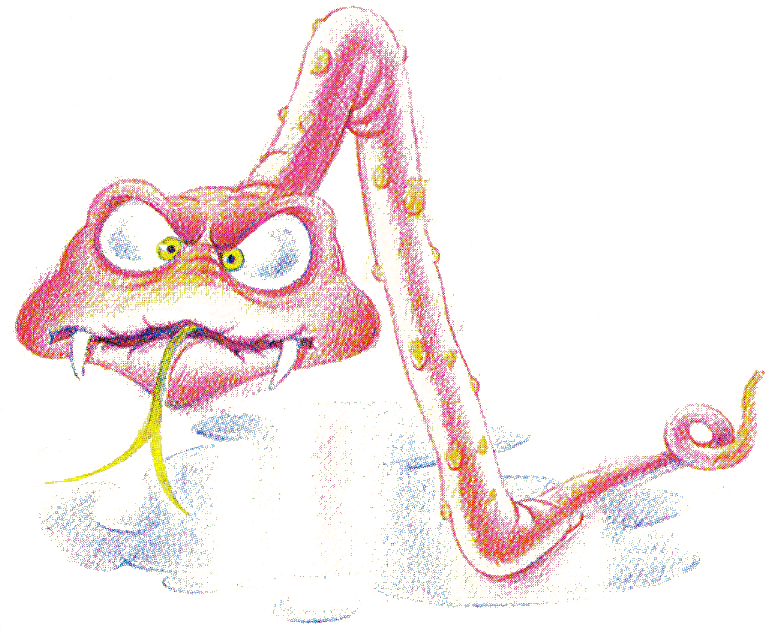 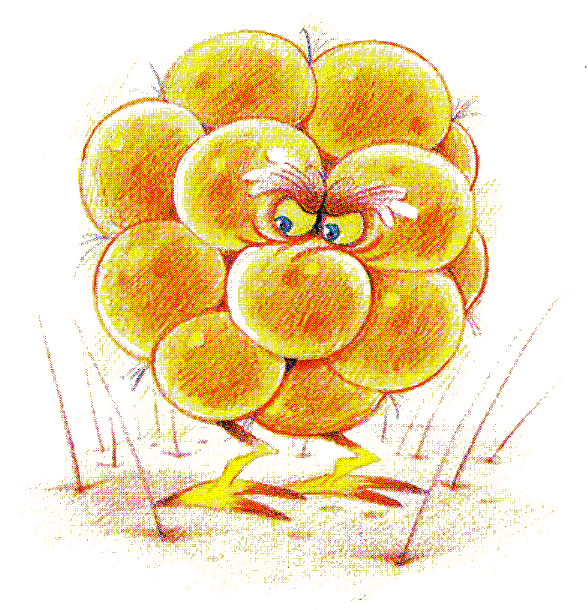 平成28年度　第1回感染制御研究会研修会のご案内熊本県病院薬剤師会感染制御研究会謹啓会員の皆様にはますますご清栄のこととお喜び申し上げます。さて、この度、延期しておりました標記研修会を、下記のとおり開催いたします。ご多忙中とは存じますが、万障お繰り合わせの上、多数のご参加を願い申し上げます。 謹白記日　時　　　平成28年8月27日（土）　14 : 00～17 : 15場　所　　　学校法人 銀杏学園 熊本保健科学大学　　1305 実習室　　　〒861-5598 熊本市北区和泉町325 TEL.096-275-2111（代）　参加費  　200円研修単位	日病薬病院薬学認定薬剤師制度　２単位 (Ⅲ-2)（申請中）日本病院薬剤師会＜感染制御領域＞講習会　１単位（申請中）プログラムミニレクチャー　14:00～14:30(30分、III)　　　「グラム染色の基礎～薬剤師として知っておくべきこと～」講師　　熊本労災病院　中央検査部　浜島智央 先生実習　14:30～17:00(150分、III)　　　　　　　　　　　　　　　　　「グラム染色結果の理解による多職種連携（実習）」講師　　熊本労災病院　中央検査部　浜島智央 先生確認テスト　17:00-17:15共催　熊本県病院薬剤師会／日水製薬株式会社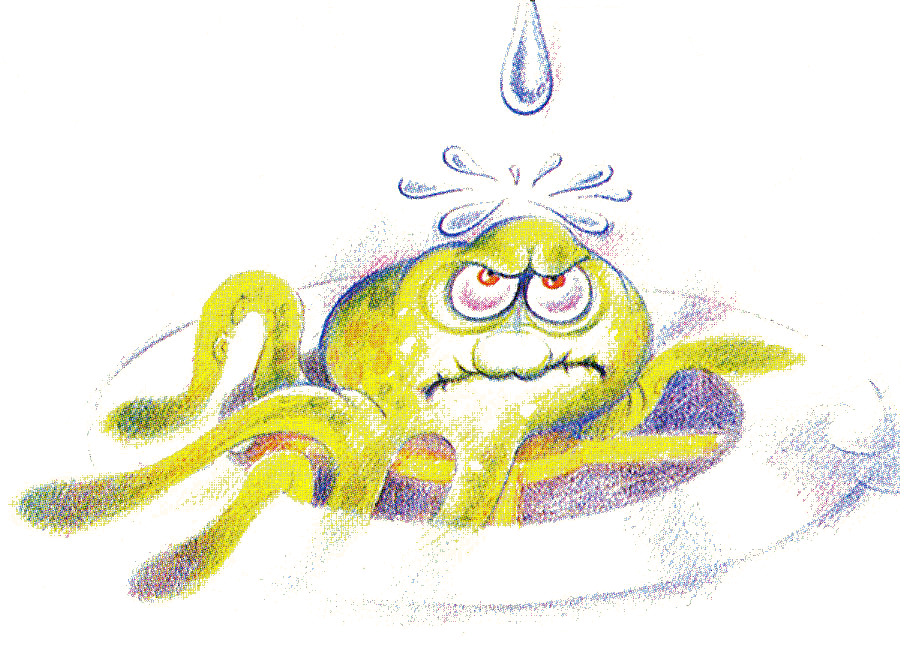 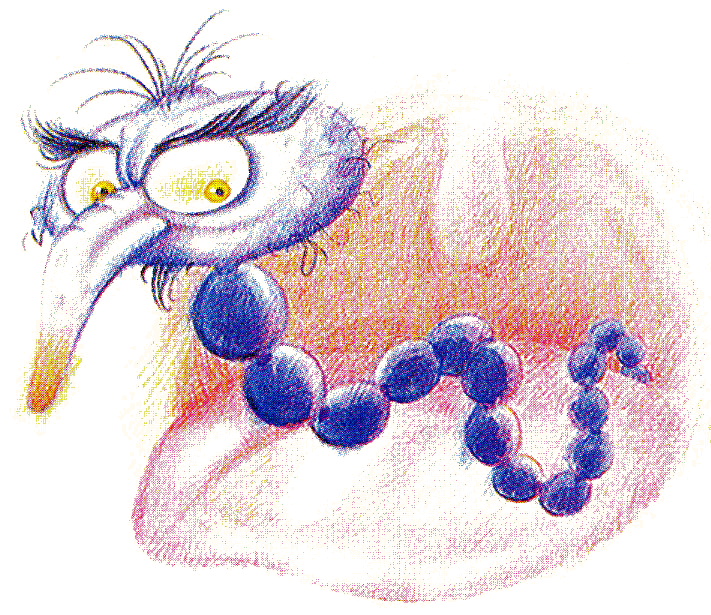 （問い合わせ先：熊本大学医学部附属病院薬剤部　尾田一貴 096-373-7457）